С 1 сентября 2023 года вводятся нормы рабочего времени для физлиц в области организации перевозок легковым такси Постановление содержит нормы рабочего времени, времени отдыха, нормы времени управления транспортным средством для физических лиц. В документе понятие "физическое лицо" используется в значении, установленном Федеральным законом от 29.12.2022 N 580-ФЗ. Постановлением также определены правила учета рабочего времени, времени отдыха, времени управления транспортным средством физическими лицами. 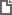 Постановление Правительства РФ от 02.06.2023 N 908
"Об утверждении норм рабочего времени, времени отдыха, норм времени управления транспортным средством для физических лиц, Правил учета рабочего времени, времени отдыха, времени управления транспортным средством физическими лицами и о внесении изменений в Правила дорожного движения Российской Федерации" 